Математика - подготовительная группаДорисуй справа недостающие части предметов.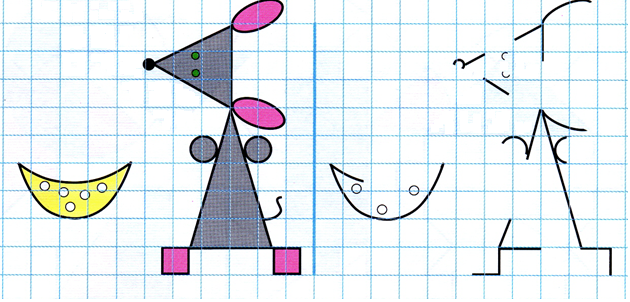 Сосчитай и запиши, сколько на получившемся рисунке треугольников, кругов, квадратов, овалов: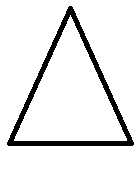 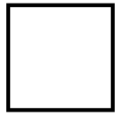 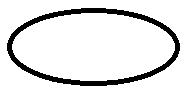 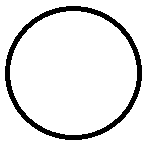 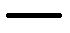 Впиши числа от 5 до 9 в кружочки таким образом, чтобы стрелки указывали путь от большего числа к меньшему. 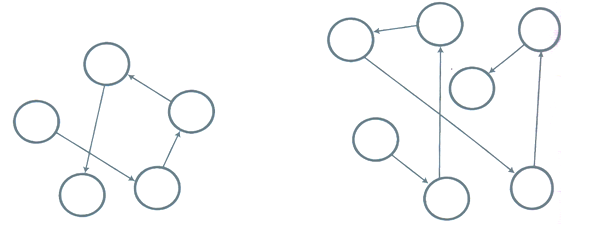 Найди закономерность. Продолжи ряд.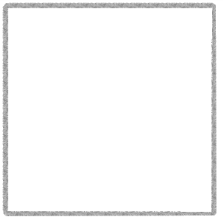 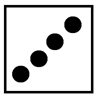 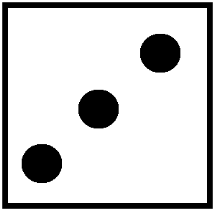 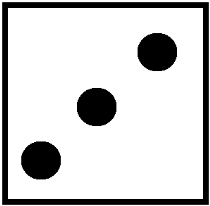 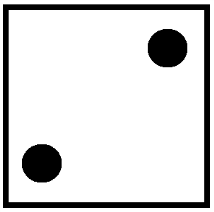 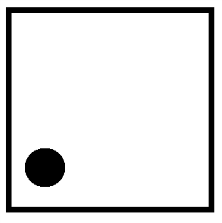 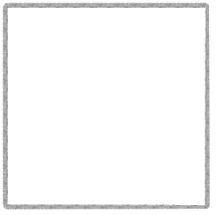 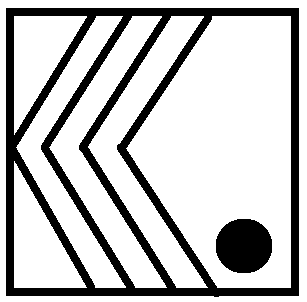 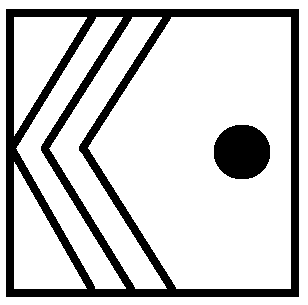 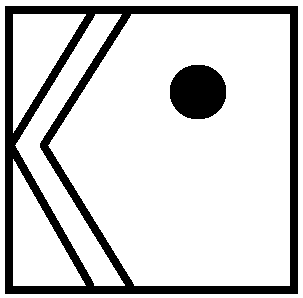 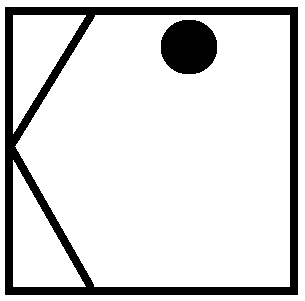 У Маши было четыре воздушных шара зелёного, жёлтого и красного цветов. Зелёных шаров было больше, чем других. Жёлтых столько же, сколько красных.Сколько шаров каждого цвета было у Маши.Раскрась шары.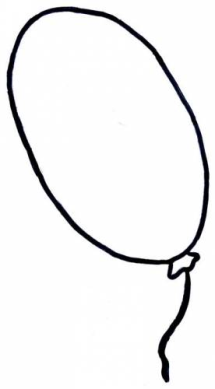 Увеличь числа на 1.Запиши результат под ними.Расположи получившиеся числа в порядке возрастания.Который час должны показывать последние часы в каждом ряду? Нарисуй стрелки на циферблатах.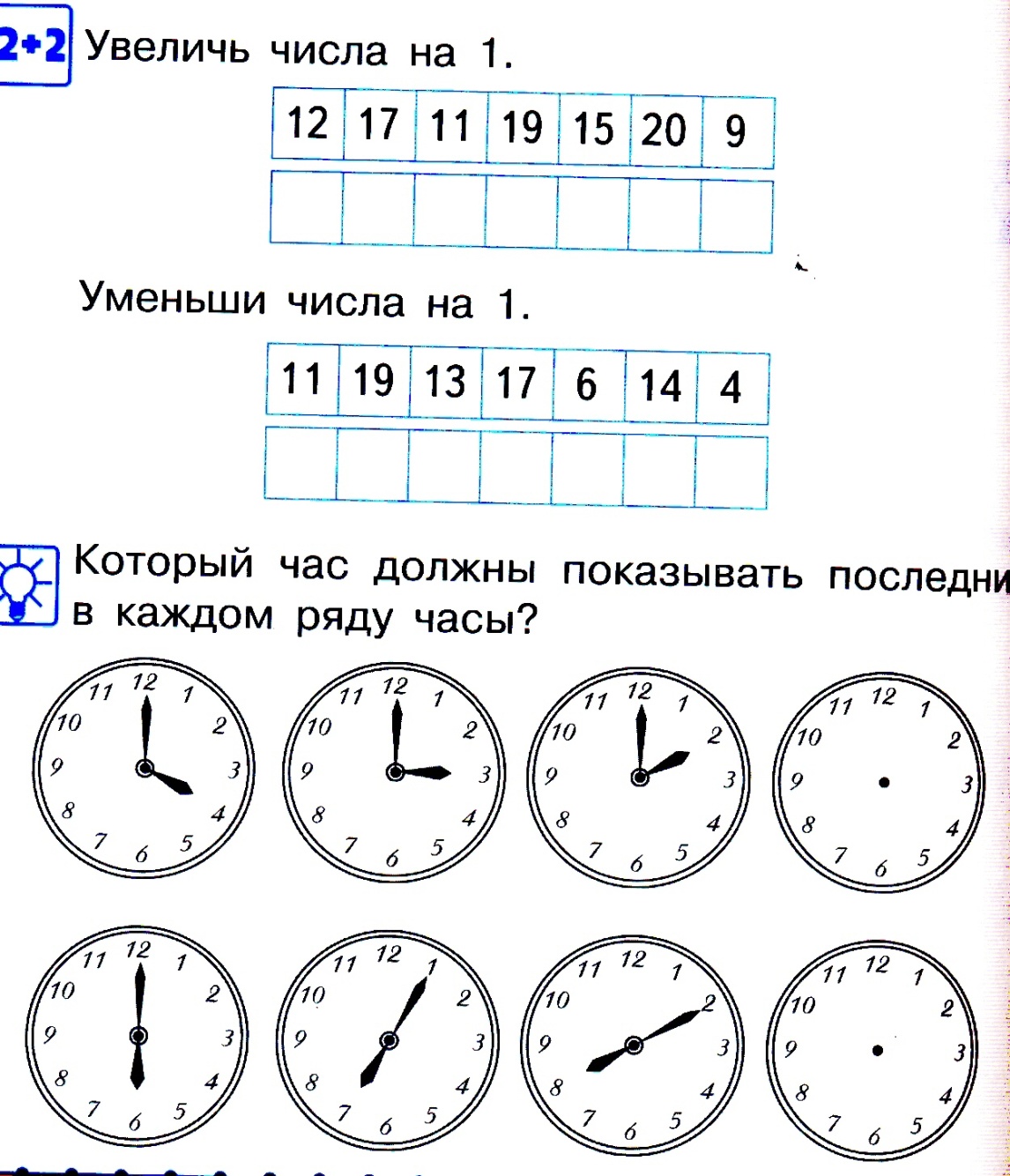 Обведи картинку так, чтобы кошка Муся оказалась перед забором, а собака за забором. 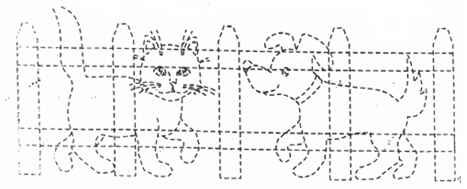 Раскрась котят так, чтобы мама кошка была между белым и серым котенком, а черный был рядом с белым.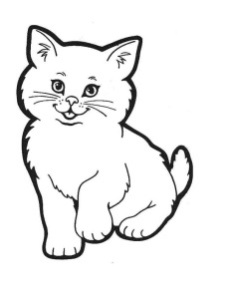 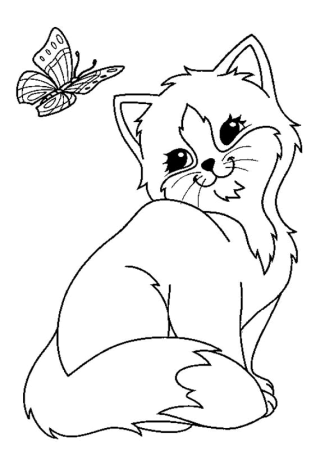 Сколько треугольников на рисунках? Сосчитай и запиши.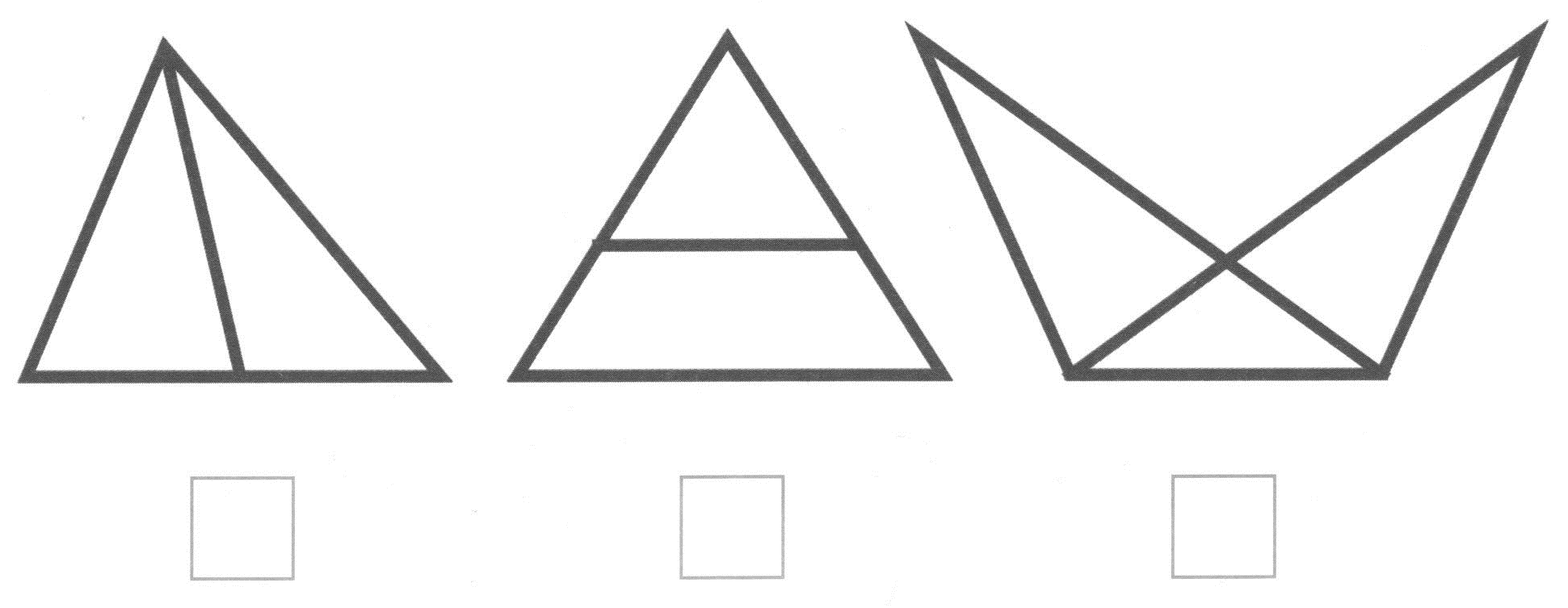 Кошка Муся из домика 15  идет к себе домой в домик 19. Мимо домиков с какими номерами она пройдёт? Обведи нужные числа.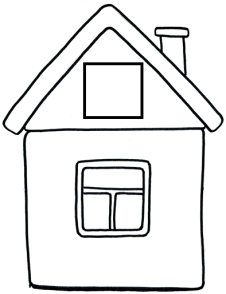 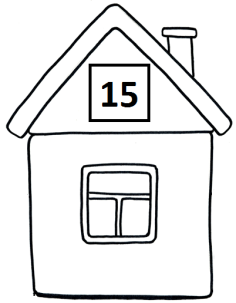 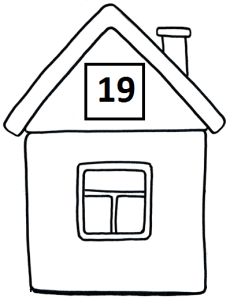 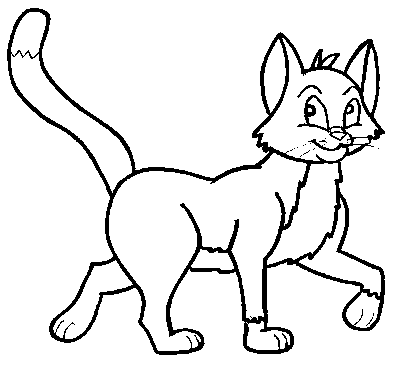                17    20   14    16    12    18    11Раскрась те самолеты, которые летят  вверх - красным цветом, вниз – синим, направо – зелёным, налево – жёлтым. 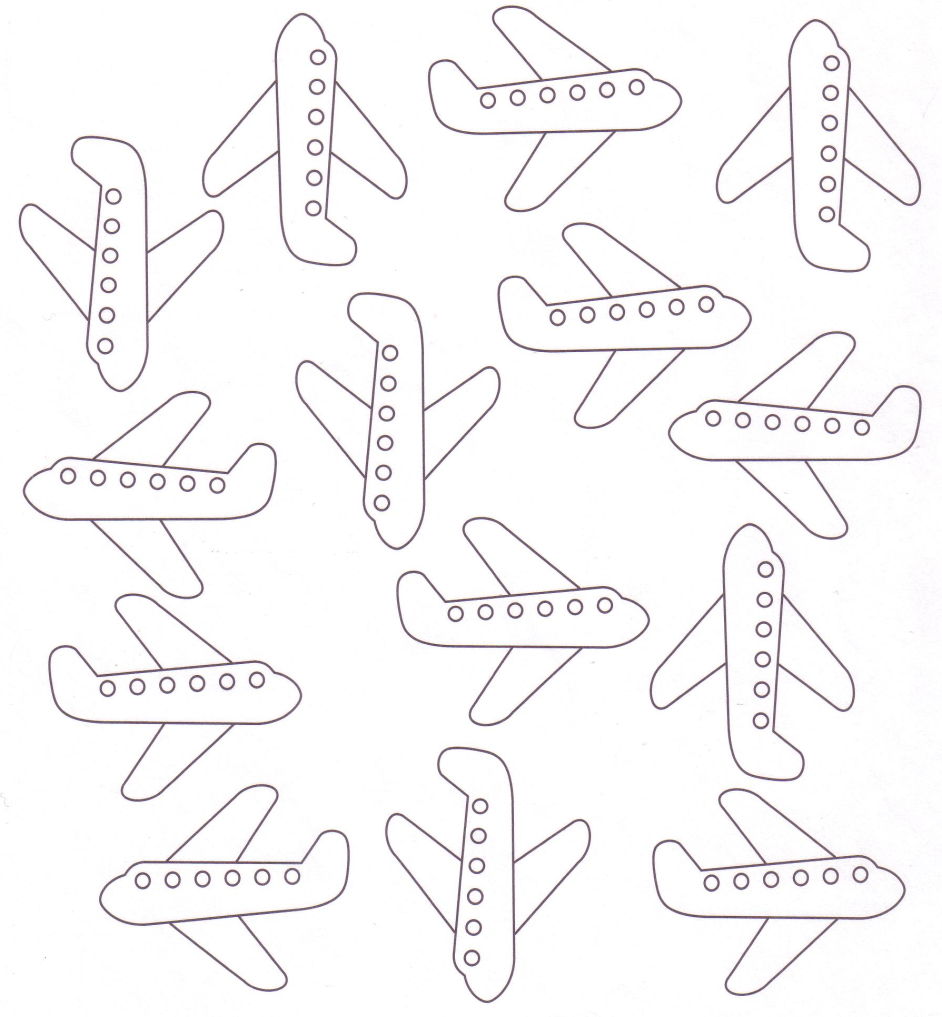 Какое время показывают каждые часы. Соедини циферблат с числом.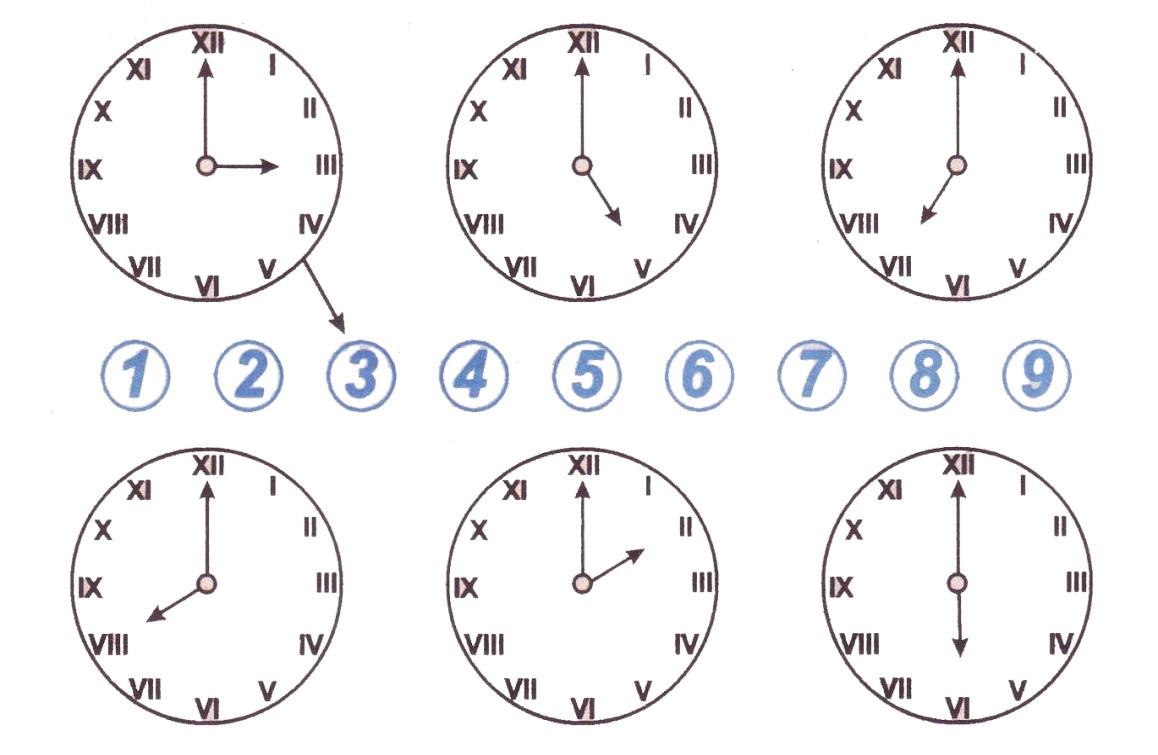 Рассмотри фигуру.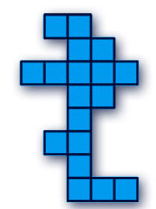  
       Что нельзя вырезать из этой фигуры? Зачеркни.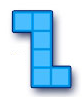 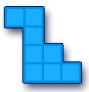 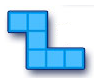 Попробуй сам нарисовать несколько фигур, которые можно вырезать из этой фигуры. Дорисуй коврик по описанию: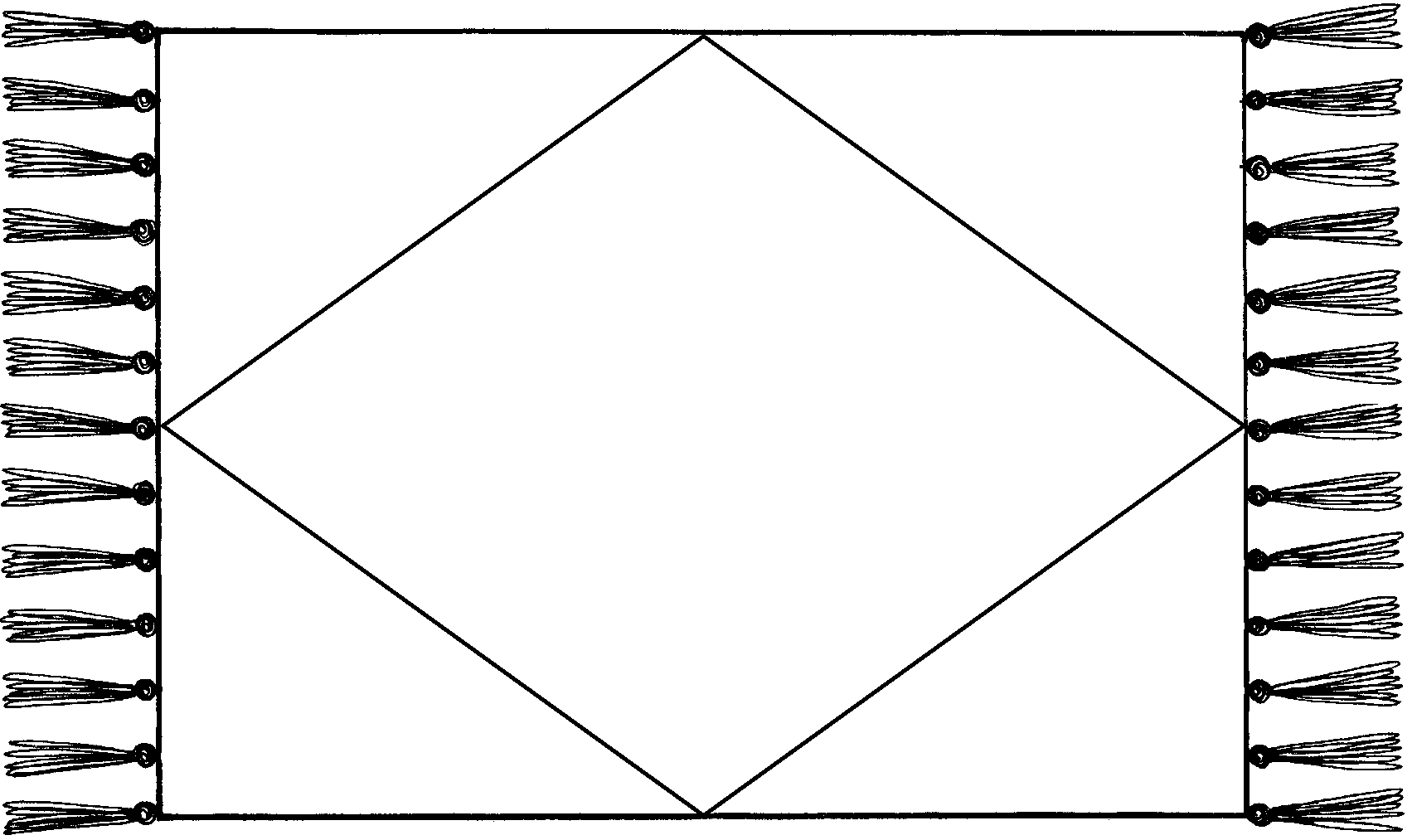 На правую или левую руку не хватает варежки? Дорисуй нужную варежку. Раскрась так, чтобы получились пары варежек.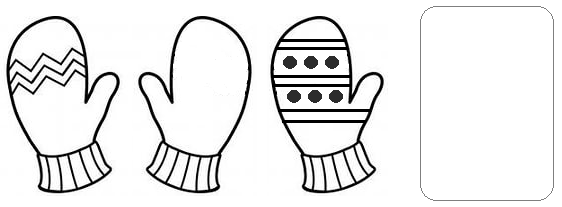 Бабушка связала внукам носки, по одной паре каждому. Сколько внуков у бабушки?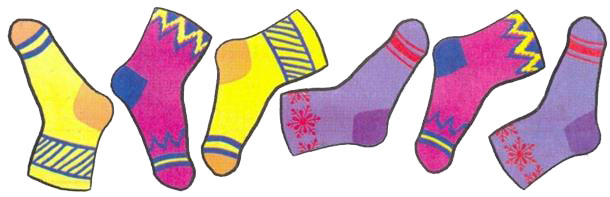 Ответ:На числовых весах та чаша тяжелее, на которой ответ больше. Найди те весы, которые показывают правильно. Обведи их.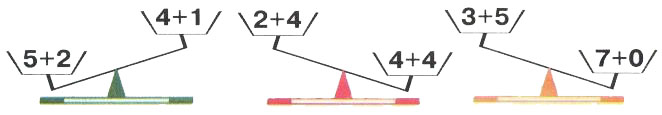 Напиши пример, чтобы чаши весов были равны.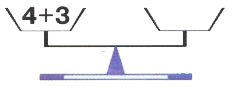 Вставь пропущенные числа и дорисуй рисунки.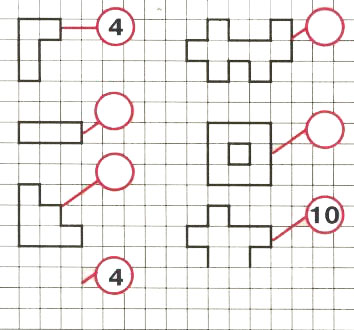 483961В правом верхнем углуВ левом верхнем углуВ нижнем левом углуВ центре коврикаНад ёлочкойПод ёлочкой